Портфолиотимуровского отряда«Улыбка» МБОУ «Сош № 58»                                                       Руководитель отряда:                                                                                                                                                             Габдулхакова Флюса Закаровна2016 годТимуровский   отряд «Улыбка» Создан: 1 сентября 2009 годаМесто расположения: 4б класс, МБОУ «Сош№58»,кабинет №307Место действия: 58-59-60 микрорайоны Центрального районаРуководитель отряда:Габдулхакова Флюса Закаровна - учитель I категорииКомандир отряда: Сибгатуллина Рузалина -ученица  4б классаНаш девиз: «Жить без улыбки – просто ошибка, всюду улыбки – повсюду добро!»Наша атрибутика:1.Флаг отряда2. Футболки (белые)3.Пилотки (желтые)4. Галстуки(желтые)5. Эмблема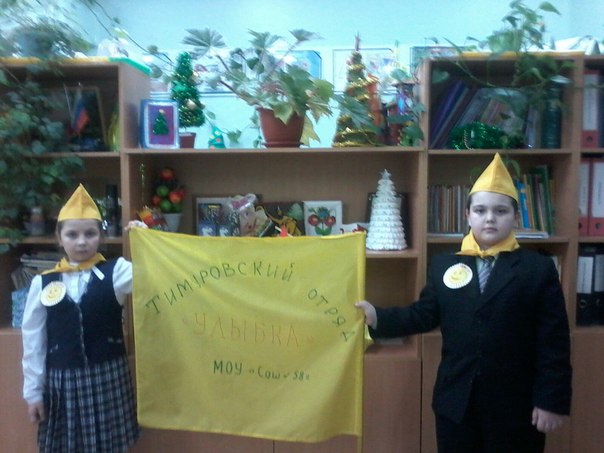 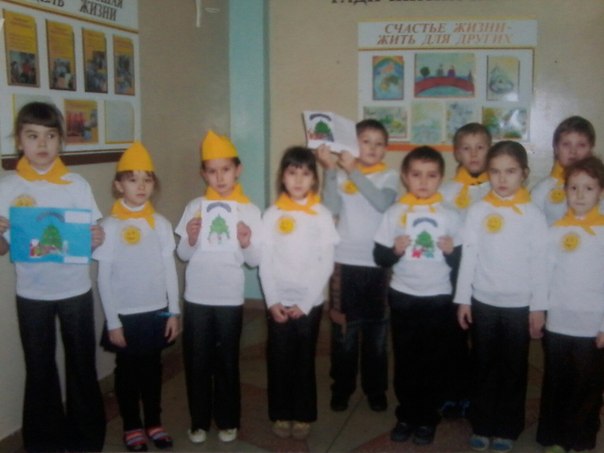 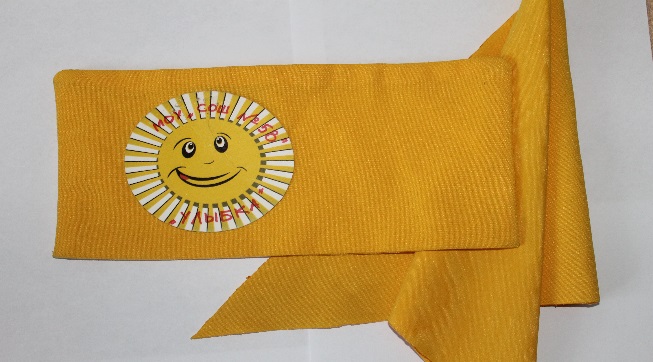 Наш состав:История создания тимуровского отряда.Тимуровец — понятие, пришедшее к нам из советских времён, обозначающее образцового школьника, безвозмездно совершающего хорошие поступки на благо общества. Слово "тимуровец" - имя нарицательное, произошло от имени героя книги Аркадия Гайдара «Тимур и его команда» Тимура. Подросток Тимур организовал отряд ребят, тайно помогавший семьям фронтовиков, женщинам, пожилым и больным людям. Образ Тимура писатель ассоциировал со своим сыном Тимуром Аркадьевичем Гайдаром.

После появления этой книги и стало зарождаться неформальное тимуровское движение. Поначалу советская власть отнеслась к нему настороженно, потому что оно, как казалось, создавало некоторую конкуренцию пионерской организации. Но позже тимуровцы стали лучшей частью пионерии, сохраняя при этом дух волонтерства и добровольчества.

В годы Великой Отечественной войны 1941—1945 гг. тимуровские команды и отряды действовали в школах, детских домах, при дворцах и домах пионеров и других внешкольных учреждениях, по месту жительства. Только в РСФСР насчитывалось свыше 2 млн. тимуровцев. Они шефствовали над госпиталями, семьями солдат и офицеров Советской Армии, детскими домами и садами, помогали собирать урожай, работали в фонд обороны. В послевоенный период они оказывали помощь инвалидам и ветеранам войны и труда, престарелым, ухаживали за могилами погибших воинов.В нашей школе уже в течении многих лет работают тимуровские отряды. Традиции тимуровских отрядов прошлых лет чтят и сохраняют современные тимуровцы. В школе разработана программа тимуровского движения, поставлены цели и задачи работы. Силами тимуровских отрядов оказывается помощь ветеранам войны и тыла, престарелым одиноким, убираются территории памятников и обелисков, ветеранов поздравляют на дому с праздниками, их приглашают на встречи, посещают дом инвалидов и престарелых, для них организуются праздничные концерты. На сегодняшний день в списке благо получателей 32 ветерана или одиноких, пожилых. Каждому из них тимуровцы оказывают помощь и находят доброе слово. Чтобы участвовать в этих делах мы во 2-м классе, т.е. в 2013/14 учебном году мы вступили в отряд «Улыбка».  Исходя из плана работы тимуровских отрядов города мы составляем свой план работы и движемся по этому плану.Программа развития  1 класс «Познай самого себя» - на первом этапе, где дошкольник уже школьник, ведущая деятельность – учеба. Происходит узнавание себя в ней, в собственном взгляде на окружающих.2 класс «Учись дружить» - на втором этапе – главное не ты мне, а я тебе. Результат совместной деятельности – забота не только о себе, но и окружающих.             Содержание программы делится на 6 основных направлений:Акция «Пусть теплой будет осень жизни…» - Постоянное общение с ветеранами и инвалидами Великой Отечественной войны, с теми, кто находится практически только в стенах своего дома.Акция «Дети детям» - Окружение заботой и вниманием детей-инвалидов, находящихся на опеке«Сотрудничество» - Участие в школьных, городских и республиканских конкурсах.«Проектная деятельность» -  Пробудить интерес создание условий для освоения новых типов деятельности в социокультурной среде, развитие умения адаптироваться к изменяющимся условиям жизни человека.«Досуг» - Организация мероприятий для младших, стремление сделать их жизнь увлекательной и интересной«Мир вокруг нас» - Проведение субботников, охрана окружающей среды3 класс «Азбука коллективной жизни» - на третьем этапе умение видеть тех, кто тебя окружает, кто живет рядом. Подчинение своих интересов интересам коллектива.4 класс «Вместе мы сила» - прием самостоятельных решений, самостоятельный анализ своей деятельности, поступков.Условия реализации программы:Создание благоприятных условий и возможностей для полноценной работы над реализацией программы со стороны администрации, школы, педагогического коллектива. Совместная деятельность с родителями, с учреждениями дополнительного образования, со школьным краеведческим музеем.Прогнозируемые результаты III ступени (3класс)воспитание чувства гордости, любви к родному краю;повышение интереса к исследовательской деятельности;проявление уважительного отношения к страшим;расширение кругозора;активное участие родителей в жизни класса, школы;Личностные результаты. «Овладение начальными навыками адаптации в динамично развивающемся мире», «развитие самостоятельности и личной ответственности за свои поступки, в том числе в информационной деятельности, на основе представлений о нравственных нормах, социальной справедливости и свободе»; «развитие этических чувств, доброжелательности и эмоционально-нравственной отзывчивости, понимания и сопереживания чувствам других людей» и т.д.;Регулятивные УУД. Проговаривать последовательность действий на занятии. Учиться отличать верно выполненное задание.   Учиться совместно с руководителем и другими учениками давать эмоциональную оценку деятельности отряда на занятии. Основой для формирования этих действий служит соблюдение технологии оценивания образовательных достижений.Познавательные УУД. Ориентироваться в своей системе знаний: отличать новое от уже известного с помощью руководителя. Делать предварительный отбор информации. Добывать новые знания: находить ответы на вопросы. Используя свой жизненный опыт и информацию, полученную на занятии. Перерабатывать полученную информацию на занятии, делать выводы в результате совместной работы всего отряда. Сравнивать и группировать произведения по жанрам, по выразительным средствам. Преобразовывать информацию из   одной формы в другую на основе заданных алгоритмов самостоятельно выполнять творческие задания  Коммуникативные УУД. Уметь пользоваться правилами тимуровского отряда. Донести свои мысли до собеседника уметь слушать и понимать высказывания собеседников, совместно договариваться о правилах общения и поведения в школе и на уроках, и внеклассных занятиях, учиться согласованно работать в группах: а) учиться планировать работу в группах; б) учиться распределять работу межу участниками проекта; в) понимать общую задачу проекта и точно выполнять свою часть работы; г) уметь выполнять различные роли в группе (лидера и исполнителя).План работы на 2015-2016 уч. год 1. Исламова Алия Ильгизовна2Карямова Миляуша Ильдаровна3.Мусина Ильзира Айратовна4.Набиуллин Тимур Ильнурович5.Назмутдинов Азат Алмазович6.Нуруллин Ильназ Ильнарович7.Сарваров Наиль Ильнарович8.Сафиуллин Динар Русланович9.Сибгатуллина Рузалина Рустемовна10.Файзуллина Зульфина Зинфировна11.Фаттахов Айрат Рустемович12Хальфиева Элина Ильдаровна13.Шайхулова  Розалина   Ильдаровна14.Шакирова  Гузалия Айдаровна15.Шарафуллин  Алмаз Азатович16.Яхин Рамис Русланович№п/пИзучаемый раздел, тема изучаемого материала.1Изучение законов, правил2-3Подари ребенку радость (оказание посильной помощи детскому дому). Поделки своими руками. 4-6Тимуровские десанты  7Кл. час «Протяни руку сверстнику». 8 Сбор макулатуры.9 Ярмарка солидарности10Подготовка к праздничному концерту, посвященный Дню пожилых людей.11Интеллектуальная игра «Кто кого…» 12Акция «В помощь ветерану» Посещение ветерана на дому.13А.П. Гайдар «Тимур и его команда» чтение книги14А.П. Гайдар «Тимур и его команда» чтение книги15Дискуссия. Характеристика героя.16Читательская мини конференция «Жизнь дана на добрые дела».17-18Изготовление подарков для младших сверстников19Обучающая игра по социальному проектированию «Есть идея!»20Акция «Спешите творить добро»21Кл. час младших «Содружество независимых государств»22-23Работа с интернет ресурсами. Герои наших дней.24Подготовка к празднику мам25Праздник мам26Посещение ребенка с ОВЗ на дому27Выпуск газеты о проделанной работе28 Городская акция «Дети - детям»29Кл.час. «Доброта и милосердие» 30Акция «С открытым сердцем, с добрым словом»31Тимуровские десанты 32По страницам истории. Орден мужества33Чтение исторических книг34Проект «По дорогам войны» 35Проект «По дорогам войны» 36Проект «По дорогам войны» 37Проект «По дорогам войны» 38-39Защита тем проекта40Выпуск альбома «По дорогам войны» 41-42Подготовка к праздничному концерту43Праздничный концерт, посвященный Дню Защитника Отечества44«Подарок солдату» Встреча с ветеранами и оказание посильной помощи.45Спортивное состязание вместе с родителями «Папа, мама, я – спортивная семья»46Урок мужества, посвященные ветеранам ВОВ, труженикам тыла, семьям участников локальных воин.47Спектакль для ребят д/сада48Посещение ребенка с ОВЗ49Кл. час «Поговорим о милосердии…»50Акция «Милосердие». Оказание помощи детям из малообеспеченных семей.51Изготовление баннера, посвященного пропаганде тимуровских отрядов школ города.52Проект «Поколение» Шаг навстречу53Проект «Поколение» Дом без одиночества54Проект «Поколение» Малышок55Проект «Поколение» Мы твои друзья.56Проект «Поколение» В кругу друзей.57Новая жизнь старому дереву58Подарок ветерану.59Вахта памяти.60Подготовка к городской акции «Признание»61Творческий отчет о проделанной работе62-73Тимуровские десанты